Fact/opinion template © State of Queensland (QCAA) 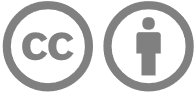 Licence: https://creativecommons.org/licenses/by/4.0 | Copyright notice: www.qcaa.qld.edu.au/copyright — lists the full terms and conditions, which specify certain exceptions to the licence. | Attribution (include the link): © State of Queensland (QCAA)  www.qcaa.qld.edu.au/copyright.StatementFactOpinion